Câmpus Universitário - Viçosa, MG – Tel. (31) 3612-2843 – E-mail: pibidsecretaria@ufv.brAUTORIZAÇÃO PARA CÓPIAS E IMPRESSÕES - PIBID UFV 2022Núcleo: _________________________________________________CA: ____________________________________________________Autorizo ____ cópias/impressões _____________________________.Data: ___/___/___                                     ______________________________________                                                        Assinatura do CACâmpus Universitário - Viçosa, MG – Tel. (31) 3612-2843 – E-mail: pibidsecretaria@ufv.brAUTORIZAÇÃO PARA CÓPIAS E IMPRESSÕES - PIBID UFV 2022Núcleo: _________________________________________________CA: ____________________________________________________Autorizo ____ cópias/impressões _____________________________.Data: ___/___/___                                     ______________________________________                                                        Assinatura do CACâmpus Universitário - Viçosa, MG – Tel. (31) 3612-2843 – E-mail: pibidsecretaria@ufv.brAUTORIZAÇÃO PARA CÓPIAS E IMPRESSÕES - PIBID UFV 2022Núcleo: _________________________________________________CA: ____________________________________________________Autorizo ____ cópias/impressões _____________________________.Data: ___/___/___                                     ______________________________________                                                        Assinatura do CACâmpus Universitário - Viçosa, MG – Tel. (31) 3612-2843 – E-mail: pibidsecretaria@ufv.brAUTORIZAÇÃO PARA CÓPIAS E IMPRESSÕES - PIBID UFV 2022Núcleo: _________________________________________________CA: ____________________________________________________Autorizo ____ cópias/impressões _____________________________.Data: ___/___/___                                     ______________________________________                                                        Assinatura do CA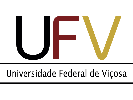 UNIVERSIDADE FEDERAL DE VIÇOSAPRÓ-REITORIA DE ENSINOCOORDENAÇÃO INSTITUCIONAL DO PIBID Copiadora FlorestalCopiadora Precisão(31) 98880-9992(31) 3891-4672R. Cel. Cristiano Alves, 213, l. B, CentroFlorestal/MGR. José da Cruz Reis, 83, Centro Viçosa/MGUNIVERSIDADE FEDERAL DE VIÇOSAPRÓ-REITORIA DE ENSINOCOORDENAÇÃO INSTITUCIONAL DO PIBID Copiadora FlorestalCopiadora Precisão(31) 98880-9992(31) 3891-4672R. Cel. Cristiano Alves, 213, l. B, CentroFlorestal/MGR. José da Cruz Reis, 83, Centro Viçosa/MGUNIVERSIDADE FEDERAL DE VIÇOSAPRÓ-REITORIA DE ENSINOCOORDENAÇÃO INSTITUCIONAL DO PIBID Copiadora FlorestalCopiadora Precisão(31) 98880-9992(31) 3891-4672R. Cel. Cristiano Alves, 213, l. B, CentroFlorestal/MGR. José da Cruz Reis, 83, Centro Viçosa/MGUNIVERSIDADE FEDERAL DE VIÇOSAPRÓ-REITORIA DE ENSINOCOORDENAÇÃO INSTITUCIONAL DO PIBID Copiadora FlorestalCopiadora Precisão(31) 98880-9992(31) 3891-4672R. Cel. Cristiano Alves, 213, l. B, CentroFlorestal/MGR. José da Cruz Reis, 83, Centro Viçosa/MG